Андрианова Л.В.,учитель русского языка и литературы МБОУ «СОШ № 5»Г.Северодвинска Архангельской области
Организация проектной деятельности  в рамках предметной области «Филология» (из опыта работы)Конкурс проектов «Понимай дословно», класс изготавливает мини-сборники формата А5 по фразеологическим оборотам, крылатым фразам, афоризмам по типу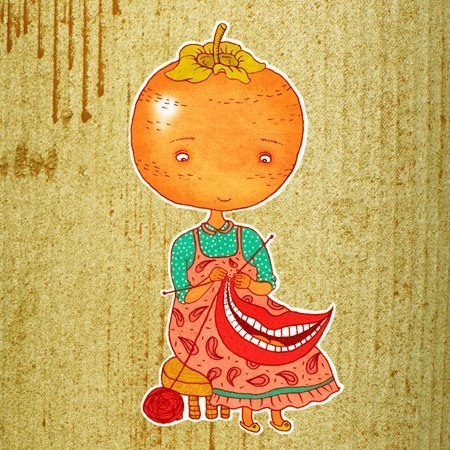 Хурма вяжет ротПроект «40 лет любимой школе» (эссе, стихотворения, поздравления, мемуары, рассказы)Проект «Орфография с совушками» (по типу проекта «Русский язык в котах»)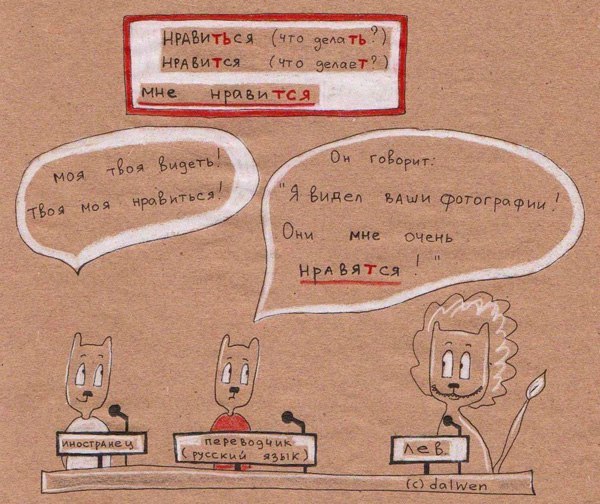 Проект «Дайджет-шоу «Выпуск  юбилейной школьной газеты» (команды по параллелям: 5,6,7,8,9, 10,11 и учителя). Разработать название газеты, рубрики, форму и т.п.Проект  «Диалоги героев произведений в социальной сети» (можно составить список произведений для каждой параллели)Проект «Букроссинг» (обмен книгами через библиотечный стеллаж в рекреации). Анализ принесенных книг, выбора обучающихся.Проект «Реклама частей речи» (информационный бюллетень). 5 класс- имя существительное, 6-наречие, имя прилагательное, 7-глагол, 8-причастие, 9-деепричастие, 10-категория состояния, 11- имя числительное, местоимение.Проект «Буктрейлер «Литература и кинематограф» (представить литературное произведение и его экранизацию, составить краткий анонс)Проект «К юбилею Н.М.Рубцова» (нарисовать портрет поэта)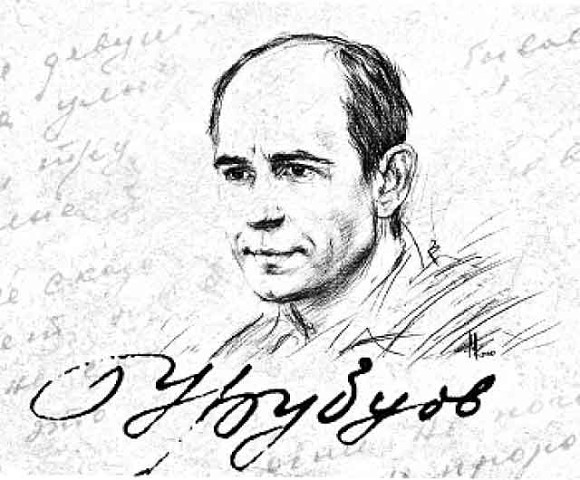 Проект «Перлы учителей» и «Перлы учеников» (представить по 5 от каждого класса на формате А5 с объяснением значения (что хотел сказать учитель/ученик, записать корректно))А зачем мне зоопарк, когда есть вы...Проект «Исключения из правил» (творческий обзор исключений и мнемонических приемов)Проект «Ударим по ударению» (подбор стихотворений на запоминание ударений в словах», по типу Фено́мен звони́т по среда́м,
Приня́в догово́р по года́м,
Он о́тдал экспе́ртам эско́рта

Хода́тайство аэропо́рта.
Как у нашей Марфы
Есть в полоску ша́рфы!
Срубили ель, сорвали щаве́ль.
Долго ели то́рты —
Не налезли шо́рты!
Звони́т звонарь,
Звоня́т в звонок,
Чтоб ты запомнить верно смог.
Ты нам шторы не вози,
Мы повесим жалюзи́.Проект  «Если бы я был литературным героем, то я был бы….» (написать причину сходства).Проект «Необычная открытка» (орфограффити по русскому языку).Проект «Поиск сокровищ» (виртуальное исследование). Основа для выполнения-виртуальная коллекция ссылок. К каждой ссылке педагог подбирает вопрос, ответ на который можно найти на данной веб-странице. В итоге исследования обучающиеся представляют письменное изложение полученной информации.Проект «Тематические ссылки» (создание списка сайтов по предложенной педагогом тематике).Проект «Таксономия Блума» (знание-понимание-применение-анализ). Пример, изучение старинных фотографий объектов города и современного их состояния).Проект «Образовательный геокешинг» (создание и поиск «виртуальных» и реальных тайников, поиск по координатам, вопросам, фотографиям, команде выдается маршрутный лист).Проект «Капсула культуры» (выбор предметов, представляющих самобытность культуры, оформление капсулы и обмен). Пример, создание «капсулы времени» Архангельской области по произведениям северных писателей.Проект «Веб-квест» (проблемное задание с элементами ролевой игры).Проект «Кулинарная книга Поморья» (по страницам произведений С.Писахова, Б.Шергина, Ф.Абрамова, Е.Коковина).Проект «Небольшое путешествие по литературным музеям» (можно представить в виде заочной экскурсии, каждый класс представляет презентацию по параллелям 5-6, 7-8, 9-11).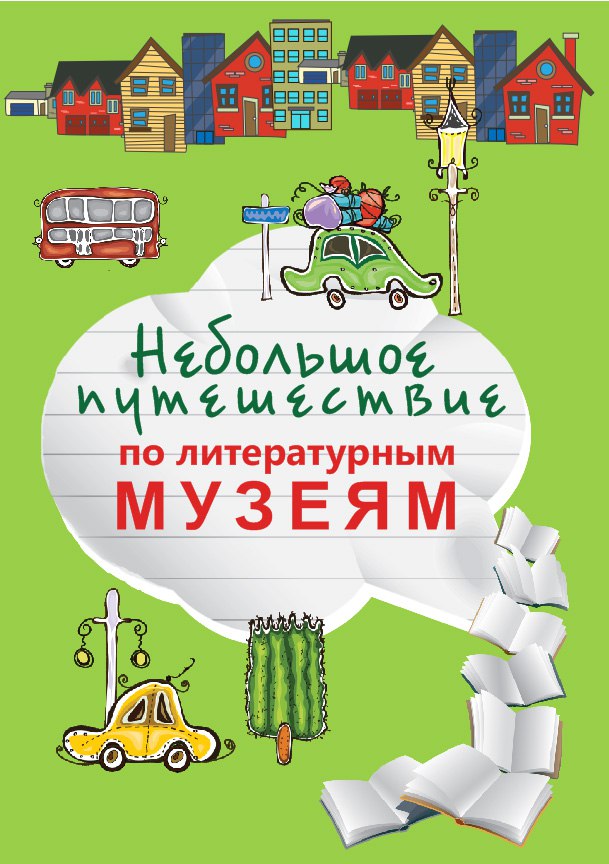 Проект «Угадай героя по описанию» (обучающиеся находят в текстах изучаемых произведений описание героя и его портрет, а соперники угадывают, о ком идет речь).Проект «Загадочное фото» (представлена половинка иллюстрации по изучаемому произведению, обучающиеся должны назвать героя и название произведения).Проект «Погреться в лучах славы, или Угадай, с кем я» (фотографии с героями произведений, писателей, литературных мест). Например,рр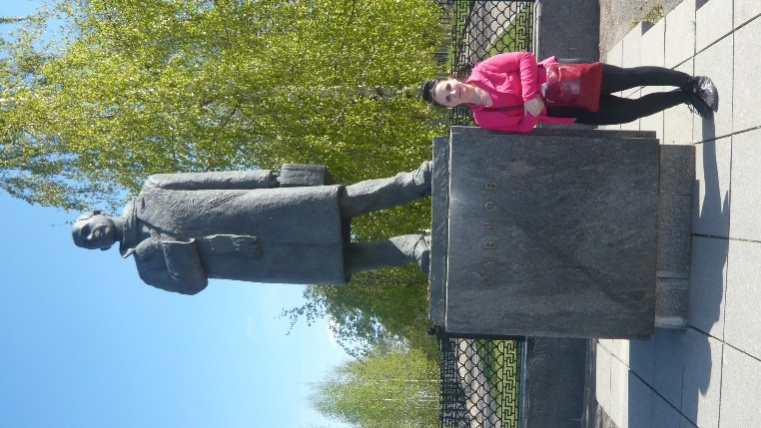 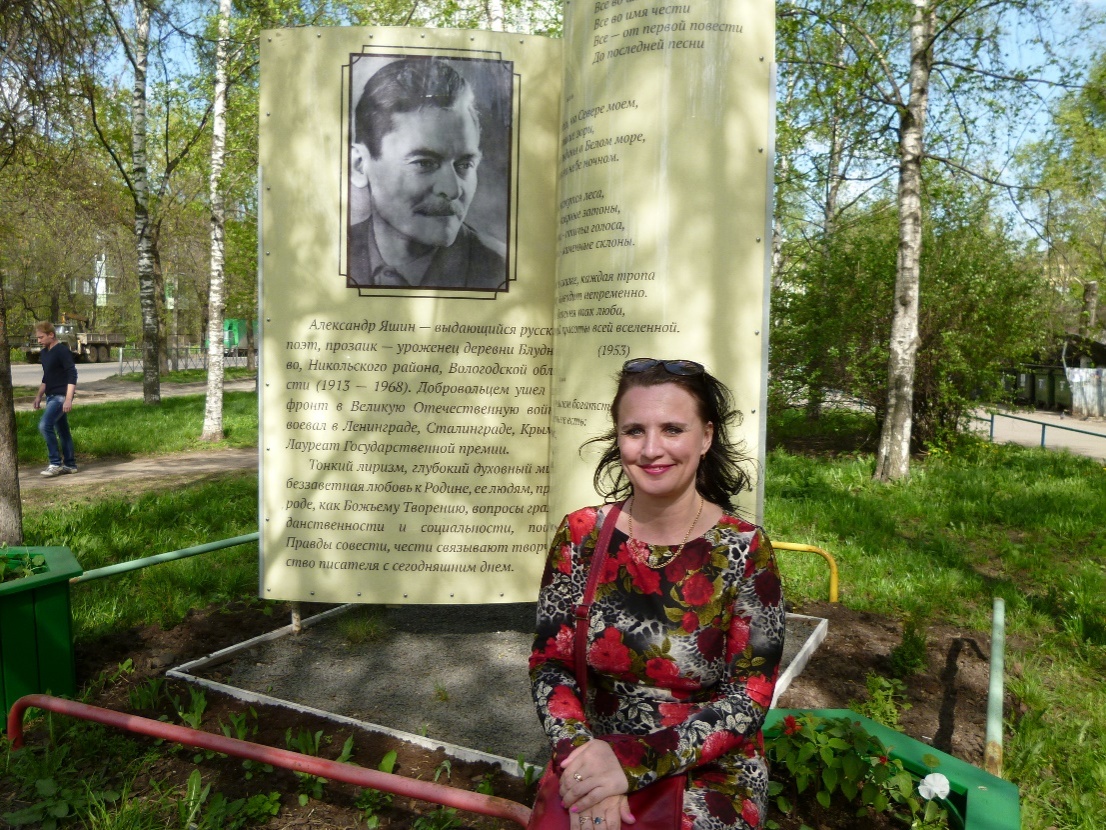 Проект «Буквомиксер» Используя приём анаграммы, сказочные герои придумали псевдонимы. Необходимо соотнести автонимы (настоящие имена) с псевдонимами (вымышленными именами), найдя пару каждому из них.Проект «Шифровка»Олимпийцам и паралимпийцам посвящаетсяВ качестве эксперимента дети, отдыхающие в лагере, зашифровывали программу Летних Олимпийских игр 2016 в Рио-де-Жанейро.Вместо букв они писали числа. Вам предстоит расшифровать названия летних видов спорта, вспомнив порядок букв в алфавите (например, буква Д в алфавите 5-я, а буква Ч 25-я).1. 2, 16, 5, 14, 10, 15, 20, 16, 152. 2, 1, 19, 12, 6, 5, 2, 16, 133.  3, 6, 13, 1, 19, 17, 16, 18, 204.  2, 1, 18, 30, 2, 1 // 3, 16, 13, 30, 15, 1, 335.  4, 1, 15, 20, 2, 16, 136. 4, 18, 6, 2, 13, 33 // 15, 1 // 2, 16, 11, 5, 1, 18, 12, 1, 23 // 10 // 12, 16, 15, 15, 16, 317. 17, 18, 29, 26, 12, 10 // 15, 1 // 2, 16, 20, 21, 20, 68. 19, 10, 15, 23, 18, 16, 15, 16, 6 // 17, 13, 1, 3, 1, 15, 30, 69. 22, 21, 5, 2, 16, 1310. 23, 1, 12, 6, 11 // 15, 1 // 20, 18, 1, 3, 6.Проект «Детский лепет»Корней Иванович Чуковский, исследователь детской речи, автор книги «От двух до пяти», считал маленьких детей стихийными лингвистами.В своей уникальной книге он собрал и проанализировал множество детских слов и выражений. Необходимо  соотнести слова, созданные детьми (либо же интерпретированные ими) и слова языка взрослых. Проект «Ау, или Спрятавшиеся слова»Во многих фамилиях известных отечественных и зарубежных писателей и поэтов «спрятались» слова, лексические значения которых представлены вашему вниманию. В ответе следует написать «спрятавшееся» слово и фамилию писателя (поэта).Например, лексическое значение «спрятавшегося» слова: «орган обоняния, находящийся на лице у человека».Ответ: нос – Носов.1. Башня с сигнальными огнями на берегу моря, на острове для указания пути судам. МАЯКовский2. Орган летания у птиц, насекомых, а также некоторых млекопитающих. КРЫЛОв3. Подарок, пожертвование; способность, талант. РоДАРи4. Насекомое с жесткими надкрыльями; ловкий человек, плут. ЖУКовский5. Основная общественная организация первобытнообщинного строя, объединённая кровным родством. РОДари      6. Оружие для метания стрел в виде гибкой дуги, стянутой тетивой. ЛУК7. Наступающее через определённые промежутки времени физиологическое состояние покоя и отдыха, при котором полностью или частично прекращается работа сознания. СтивенСОН8. Мастер по выделке глиняной посуды. ГОНЧАРов9. Железный заострённый толстый стержень, которым ломают, разбивают что-нибудь твёрдое. ЛОМоносов10. Человек, который занимается рыбной ловлей как промыслом.РЫБАКов1. МюнхгаузенА. Гониен2. МауглиБ. Мираса3. ОнегинВ. Сонларк4. ПечоринГ. Кейвш5. ПаганельД. Незуагхнюм6. КарлсонЕ. Седойси7. ШвейкЖ. Верлигул8. ГулливерЗ. Аганпель9. АрамисИ. Норечип10. ОдиссейК. Лигаум1. ВихрахерА. Пожарный2. ВертиляторБ. Графиня3. ПриудобилсяВ. Расстёгивать4. КувшиняГ. Колыбельная5. БаюльнаяД. Вентилятор6. ОтпугиватьЕ. Парикмахер7. ТушенникЖ. Удобно устроился8. Идёмить З. В каком числе человек9. УхаживаешьИ. Идти10. ВсколькеромК. Уходишь